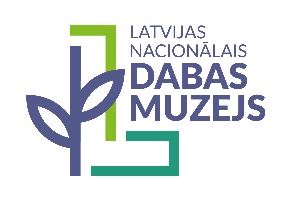 PLAŠSAZIŅAS LĪDZEKĻIEM,VISIEM INTERESENTIEM01.03.2023.Dabas muzejs izsludina fotokonkursu „Mans putns”Latvijas Nacionālais dabas muzejs aicina putnu fotogrāfus amatierus piedalīties fotokonkursā „Mans putns 2023”. Konkursa labākie darbi no 14. aprīļa būs skatāmi fotoizstādē.Jau daudzu gadu garumā, sagaidot pavasari un gājputnu atgriešanos, Latvijas Nacionālais dabas muzejs uzrunā putnu fotogrāfus amatierus, aicinot piedalīties fotokonkursā „Mans putns”. Dalība konkursā ir ne tikai iespēja padižoties ar skaistākajiem Latvijas savvaļā uzņemtajiem attēliem un draudzīgā konkurencē pacīnīties par balvām, bet arī uzzināt citu putnu mīļotāju foto piedzīvojumus, labākā kadra ķeršanas veiksmes un neveiksmes, novērotās putnu sugas un iesaistīties dabas foto pieredzes apmaiņā.Konkursa mērķis ir rosināt cilvēkus vērot un iepazīt dabu. Darbu vērtēšanas komisijai vienlīdz interesantas ir retu sugu putnu fotogrāfijas, skaista kompozīcija un kadra unikalitāte. Jautāts par šā gada fotografēto sugu daudzveidības prognozēm, konkursa un izstādes kurators muzeja ornitologs Dmitrijs Boiko skaidroja: „Varētu veidoties interesanta situācija tiem dalībniekiem, kas konkursā piedalīsies ar šā gada fotogrāfijām. Teritoriāli šopavasar ir ļoti izteiktas laikapstākļu atšķirības valsts rietumos un austrumos. Kurzemē jau pirms dažām nedēļām novēroja pirmos gājputnus, turklāt ne tikai gulbjus un zosis, bet pat cīruļus un ķīvītes. Bet Latgalē līdz šim pieturējies ziemīgāks laiks, tagad atjaunojas sniega sega, un vai tajā pusē izdosies nofotografēt kādus gājputnus, to mēs vēl redzēsim tuvākajās nedēļās.”Darbus konkursam līdz 26. martam var sūtīt pa pastu vai iesniegt Dabas muzejā. Fotogrāfijas tiks vērtētas četrās vecuma grupās – bērni, jaunieši, pieaugušie un seniori. Pirmo reizi katrā vecuma grupā būs viens laureāts! Viens dalībnieks drīkst iesniegt vienu līdz trīs krāsainas fotogrāfijas. Konkursa nolikums un plašāka informācija muzeja mājaslapā www.dabasmuzejs.gov.lv.  Laureātu paziņošana un labāko darbu fotoizstādes atklāšana notiks 14. aprīlī Dabas muzejā.  Informāciju sagatavoja:Polīna ŠķiņķeLatvijas Nacionālais dabas muzejs Komunikācijas nodaļaTālrunis: 29263860E-pasts: mansputns2022@lndm.gov.lv 